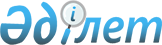 О внесении изменений и дополнений в приказ Министра образования и науки Республики Казахстан от 19 марта 2014 года № 83 "Об утверждении регламентов государственных услуг по вопросам присуждения международной стипендии "Болашак"
					
			Утративший силу
			
			
		
					Приказ Министра образования и науки Республики Казахстан от 25 июня 2014 года № 245. Зарегистрирован в Министерстве юстиции Республики Казахстан 25 июля 2014 года № 9629. Утратил силу приказом Министра образования и науки Республики Казахстан от 1 июня 2015 года № 346      Сноска. Утратил силу приказом Министра образования и науки РК от 01.06.2015 № 346 (вводится в действие по истечении десяти календарных дней после дня его первого официального опубликования).      В соответствии с пунктом 1 статьи 16 Закона Республики Казахстан от 15 апреля 2013 года «О государственных услугах» ПРИКАЗЫВАЮ:



      1. Внести в приказ Министра образования и науки Республики Казахстан от 19 марта 2014 года № 83 «Об утверждении регламентов государственных услуг по вопросам присуждения международной стипендии «Болашак» (зарегистрирован в Реестре государственной регистрации нормативных правовых актов под № 9362, опубликован от 7 июня 2014 года в газете «Казахстанская правда» № 111, (27732) следующие изменения и дополнения:



      подпункты 5), 6) и 7) пункта 1 изложить в следующей редакции:

      «5) регламент государственной услуги «Авансирование стипендиатов международной стипендии «Болашак» согласно приложению 5 к настоящему приказу;

      6) регламент государственной услуги «Выдача договора залога недвижимого имущества, предоставленного в качестве обеспечения исполнения обязательств стипендиатов международной стипендии «Болашак» согласно приложению 6 к настоящему приказу;

      7) регламент государственной услуги «Выдача уведомления о прекращении залога с недвижимого имущества при исполнении обязательств стипендиатом международной стипендии «Болашак» согласно приложению 7 к настоящему приказу.»;



      в Регламенте государственной услуги «Прием документов для участия в конкурсе на присуждение международной стипендии «Болашак», утвержденного указанным приказом:



      наименование главы 2 изложить в следующей редакции:

      «2. Описание порядка действий структурных подразделений (работников) услугодателя в процессе оказания государственной услуги»;



      часть первую пункта 5 изложить в следующей редакции:

      «5. Содержание каждой процедуры (действия), входящих в состав процесса оказания государственной услуги, длительность выполнения:»;



      пункт 6 изложить в следующей редакции:

      «6. Результат процедуры (действия) по оказанию государственной услуги, который служит основанием для начала выполнения следующей процедуры (действия):

      1) прием документов для получения государственной услуги;

      2) подготовка расписки о допуске к участию в конкурсе или о направлении документов для рассмотрения в индивидуальном порядке в рабочий орган Республиканской комиссии по подготовке кадров за рубежом которым является Министерство;

      3) выдача расписки о допуске к участию в конкурсе или о направлении документов для рассмотрения в индивидуальном порядке в рабочий орган Республиканской комиссии по подготовке кадров за рубежом которым является Министерство.

      Описание последовательности процедур (действий) между структурными подразделениями (работниками) указаны в приложении 1 к настоящему регламенту.»;



      наименование главы 3 изложить в следующей редакции:

      «3. Описание порядка взаимодействия с центром обслуживания населения и (или) иными услугодателями, а также порядка использования информационных систем в процессе оказания государственной услуги»;



      часть вторую пункта 8 изложить в следующей редакции:

      «Пошаговые действия и решения через ЦОН (диаграмма № 1) приведены в приложении 2 к настоящему Регламенту:»;



      пункт 9 изложить в следующей редакции:

      «9. Описание порядка обращения и последовательности процедур (действий) услугодателя и услугополучателя при оказании государственной услуги через портал:

      1) услугополучатель осуществляет регистрацию на портале с помощью своего регистрационного свидетельства электронной цифровой подписи (далее – ЭЦП), которое хранится в интернет-браузере компьютера получателя;

      2) процесс 1 – прикрепление в интернет-браузер компьютера услугополучателя регистрационного свидетельства ЭЦП, процесс ввода получателем пароля на портал для получения государственной услуги;

      3) условие 1 – проверка на портале подлинности данных о зарегистрированном получателе через логин (ИИН/БИН) и пароль;

      4) процесс 2 – формирование порталом сообщения об отказе в авторизации в связи с имеющимися нарушениями в документах услугополучателя;

      5) процесс 3 – выбор услугополучателем на портале в разделе «Образование», вывод на экран формы запроса для оказания услуги и заполнение услугополучателем формы (ввод данных) с учетом ее структуры и форматных требований, прикреплением к форме запроса необходимых документов в электронном виде;

      6) процесс 4 – выбор услугополучателем регистрационного свидетельства ЭЦП для удостоверения (подписания) запроса;

      7) условие 2 – проверка на портале срока действия регистрационного свидетельства ЭЦП и отсутствия в списке отозванных (аннулированных) регистрационных свидетельств, а также соответствия идентификационных данных между ИИН/БИН указанным в запросе, и ИИН/БИН указанным в регистрационном свидетельстве ЭЦП);

      8) процесс 5 – формирование сообщения об отказе в запрашиваемой услуге в связи с неподтверждением подлинности ЭЦП услугополучателя;

      9) процесс 6 – удостоверение (подписание) посредством ЭЦП получателя заполненной формы (введенных данных) запроса на оказание услуги;

      10) процесс 7 – получение результата оказания государственной услуги через (два) рабочих дня в разделе «Личный кабинет»/«История получения услуг».

      Пошаговые действия и решения через портал (диаграмма № 2) приведены в приложении 2 к настоящему Регламенту.»;



      дополнить пунктом 9-1 следующего содержания:

      «9-1. Подробное описание последовательности процедур (действий), взаимодействий структурных подразделений (работников) услугодателя в процессе оказания государственной услуги, а также описание порядка взаимодействия с иными услугодателями и (или) центром обслуживания населения и порядка использования информационных систем в процессе оказания государственной услуги отражается в справочнике бизнес-процессов оказания государственной услуги согласно приложению 3 к настоящему Регламенту.»;



      наименование приложения 1 изложить в следующей редакции:

      «Описание последовательности процедур (действий) между структурными подразделениями (работниками)»;



      приложение 2 к Регламенту изложить в новой редакции согласно приложению 1 к настоящему приказу;



      дополнить указанный Регламент приложением 3 согласно приложению 2 к настоящему приказу;



      в Регламенте государственной услуги «Выдача справки о статусе стипендиата международной стипендии «Болашак», утвержденного указанным приказом:



      пункт 8 изложить в следующей редакции:

      «8. Описание последовательности процедур (действий) между структурными подразделениями отражено в приложении 2 к настоящему регламенту.

      Подробное описание последовательности процедур (действий), взаимодействий структурных подразделений (работников) услугодателя в процессе оказания государственной услуги, отражается в справочнике бизнес-процессов оказания государственной услуги согласно приложению 3 к настоящему Регламенту.»;



      дополнить указанный Регламент приложением 3 согласно приложению 3 к настоящему приказу;



      в Регламенте государственной услуги «Предоставление гарантийного письма для выезжающих на обучение в качестве стипендиата международной стипендии «Болашак», утвержденного указанным приказом:



      главу 3 изложить в следующей редакции:

      «3. Описание порядка взаимодействия структурных подразделений (работников) услугодателя в процессе оказания государственной услуги.

      7. В процессе оказания государственной услуги участвуют следующие подразделения услугодателя:

      1) канцелярия;

      2) подразделение по организации обучения за рубежом (ПООР);

      3) руководство.

      8. Прием и регистрация заявления для оказания государственной услуги осуществляется сотрудником канцелярии услугодателя. После регистрации заявления с присвоением входящего номера, заявление с прилагаемыми документами передаются на рассмотрение в ПООР – 1 (один) рабочий день.

      9. ПООР проверяет (обработка) представленные документы в соответствий с процедурой 2 пункта 5 настоящего регламента – 4 (четыре) рабочих дней.

      10. По итогам рассмотрения ПООР оформляет гарантийное письмо и вносит руководству на подпись – 4 (четыре) рабочих дня.

      11. Подписанное гарантийное письмо выдается канцелярией услугополучателю нарочно либо отправляется по почте/по электронной почте – 1 (один) рабочий день.

      12. Описание последовательности процедур (действий) между структурными подразделениями отражено в приложении 2 к настоящему регламенту.»;



      дополнить пунктом 12-1 следующего содержания:

      «12-1. Подробное описание последовательности процедур (действий), взаимодействий структурных подразделений (работников) услугодателя в процессе оказания государственной услуги, отражается в справочнике бизнес-процессов оказания государственной услуги согласно приложению 3 к настоящему Регламенту.»;



      дополнить указанный Регламент приложением 3 согласно приложению 4 к настоящему приказу;



      в Регламенте государственной услуги «Возмещение расходов стипендиатам международной стипендии «Болашак», утвержденного указанным приказом:



      пункт 9 изложить в следующей редакции:

      «9. Описание последовательности процедур (действий) между структурными подразделениями отражено в приложении 2 к настоящему регламенту.

      Подробное описание последовательности процедур (действий), взаимодействий структурных подразделений (работников) услугодателя в процессе оказания государственной услуги, отражается в справочнике бизнес-процессов оказания государственной услуги согласно приложению 3 к настоящему Регламенту.»;



      дополнить указанный Регламент приложением 3 согласно приложению 5 к настоящему приказу;



      наименование приложения 1 изложить в следующей редакции:

      «Процесс оказания государственной услуги;



      наименование приложения 2 изложить в следующей редакции:

      «Описание последовательности процедур (действий) между структурными подразделениями»;



      в Регламенте государственной услуги «Авансирование стипендиатов международной стипендии «Болашак», утвержденного указанным приказом:



      дополнить пунктом 9-1 следующего содержания:

      «9-1. Подробное описание последовательности процедур (действий), взаимодействий структурных подразделений (работников) услугодателя в процессе оказания государственной услуги, отражается в справочнике бизнес-процессов оказания государственной услуги согласно приложению 3 к настоящему Регламенту.»;



      дополнить указанный Регламент приложением 3 согласно приложению 6 к настоящему приказу;



      наименование приложения 1 изложить в следующей редакции:

      «Процесс оказания государственной услуги;



      наименование приложения 2 изложить в следующей редакции:

      «Описание последовательности процедур (действий) между структурными подразделениями»;



      в Регламенте государственной услуги «Выдача договора залога недвижимого имущества, предоставленного в качестве обеспечения исполнения обязательств стипендиатов международной стипендии «Болашак», утвержденного указанным приказом:



      пункт 8 изложить в следующей редакции:

      «8. Описание последовательности процедур (действий) между структурными подразделениями отражено в приложении 2 к настоящему приказу.

      Подробное описание последовательности процедур (действий), взаимодействий структурных подразделений (работников) услугодателя в процессе оказания государственной услуги, отражается в справочнике бизнес-процессов оказания государственной услуги согласно приложению 3 к настоящему Регламенту.»;



      дополнить указанный Регламент приложением 3 согласно приложению 7 к настоящему приказу;



      наименование приложения 1 изложить в следующей редакции:

      «Процесс оказания государственной услуги;



      в Регламенте государственной услуги «Выдача уведомления о прекращении залога с недвижимого имущества при исполнении обязательств стипендиатом международной стипендии «Болашак», утвержденного указанным приказом:



      пункт 8 изложить в следующей редакции:

      «8. Описание последовательности процедур (действий) между структурными подразделениями отражено в приложении 2 к настоящему приказу.

      Подробное описание последовательности процедур (действий), взаимодействий структурных подразделений (работников) услугодателя в процессе оказания государственной услуги, отражается в справочнике бизнес-процессов оказания государственной услуги согласно приложению 3 к настоящему Регламенту.»;



      дополнить указанный Регламент приложением 3 согласно приложению 8 к настоящему приказу;



      наименование приложения 2 изложить в следующей редакции:

      «Описание последовательности процедур (действий) между структурными подразделениями»;



      2. Признать утратившим силу приказ Министра образование и науки Республики Казахстан от 28 сентября 2012 года № 447 «Об утверждении регламента электронной государственной услуги «Прием документов для участия в конкурсе на присуждение международной стипендии Президента Республики Казахстан «Болашак» (зарегистрирован в Реестре государственной регистрации нормативных правовых актов под № 8038, опубликован в газете «Казахстанская правда» от 28 ноября 2012 года № 412-413, (27231-27232), от 29 ноября 2014 года № 414-415, (27233-27234).



      3. Департаменту высшего, послевузовского образования и международного сотрудничества (Шаймарданов Ж.К.) обеспечить:



      1) в установленном порядке государственную регистрацию настоящего приказа в Министерстве юстиции Республики Казахстан;



      2) после государственной регистрации настоящего приказа в Министерстве юстиции Республики Казахстан его направление на официальное опубликование в средствах массовой информации и в информационно-правовой системе «Әділет».



      3) размещение настоящего приказа на официальном интернет-ресурсе Министерства образования и науки Республики Казахстан.



      4. Контроль за исполнением настоящего приказа возложить на вице-министра образования и науки Республики Казахстан Балыкбаева Т. О.



      5. Настоящий приказ вводится в действие по истечении десяти календарных дней после дня его первого официального опубликования.      Министр                                    А. Саринжипов

Приложение 1       

к приказу Министра образования

и науки Республики Казахстан 

от 25 июня 2014 года № 245  Приложение 2       

к регламенту государственной

услуги «Прием документов для

участия в конкурсе на  

присуждение международной 

стипендии «Болашак»    Пошаговые действия и решения через ЦОН (диаграмма № 1)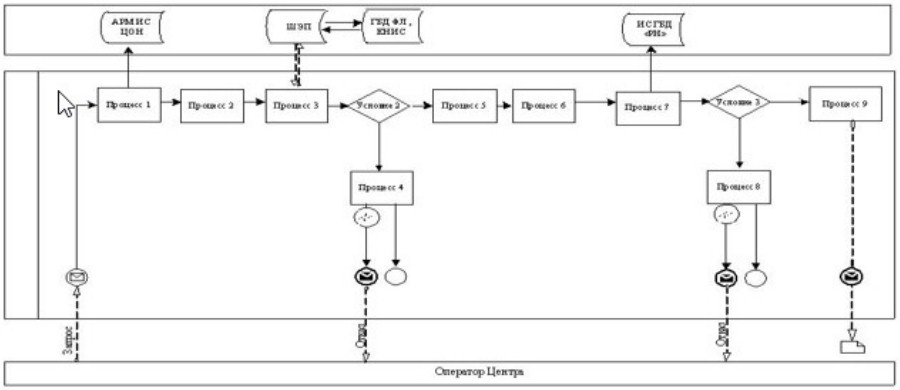  Пошаговые действия и решения через портал (диаграмма № 2)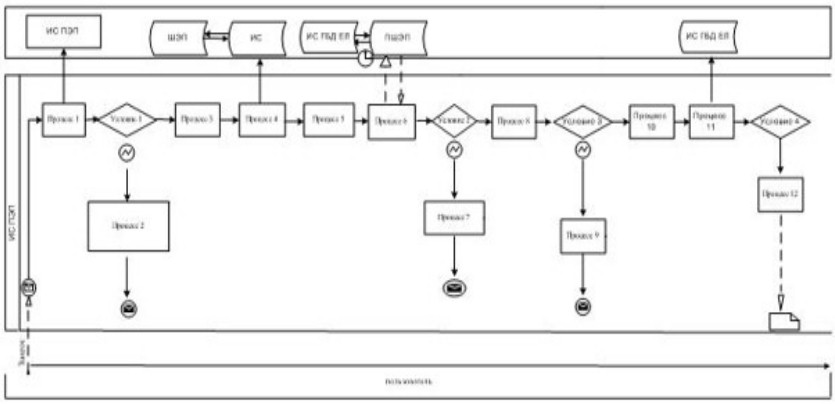 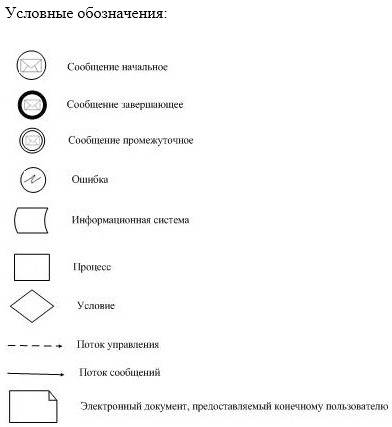 

Приложение 2       

к приказу Министра образования

и науки Республики Казахстан 

от 25 июня 2014 года № 245  Приложение 3       

к регламенту государственной

услуги «Прием документов для

участия в конкурсе на  

присуждение международной 

стипендии «Болашак»    Справочник бизнес-процессов оказания государственной услуги

«Прием документов для участия в конкурсе на присуждение

международной стипендии «Болашак»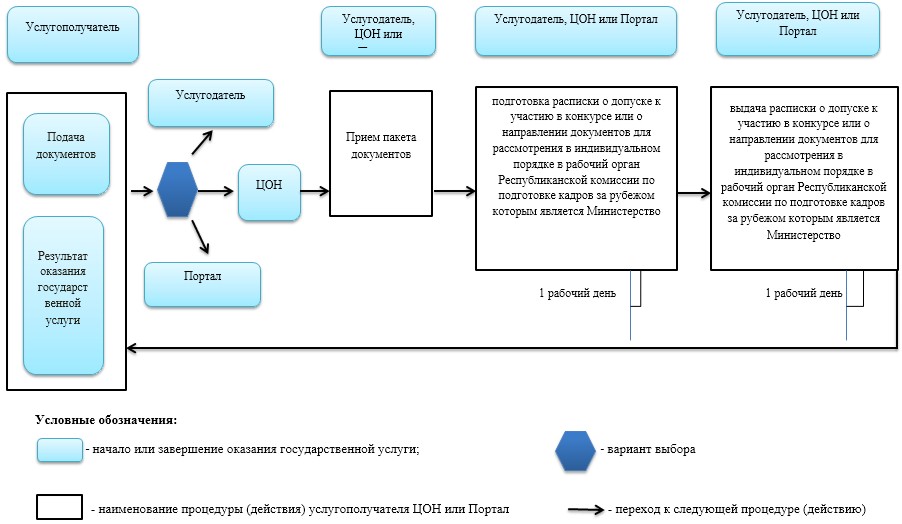 

Приложение 3       

к приказу Министра образования

и науки Республики Казахстан 

от 25 июня 2014 года № 245  Приложение 3         

к регламенту государственной  

услуги «Выдача справки о статусе

стипендиата международной   

стипендии «Болашак»      Справочник бизнес-процессов оказания государственной услуги

«Выдача справки о статусе стипендиата международной стипендии

«Болашак»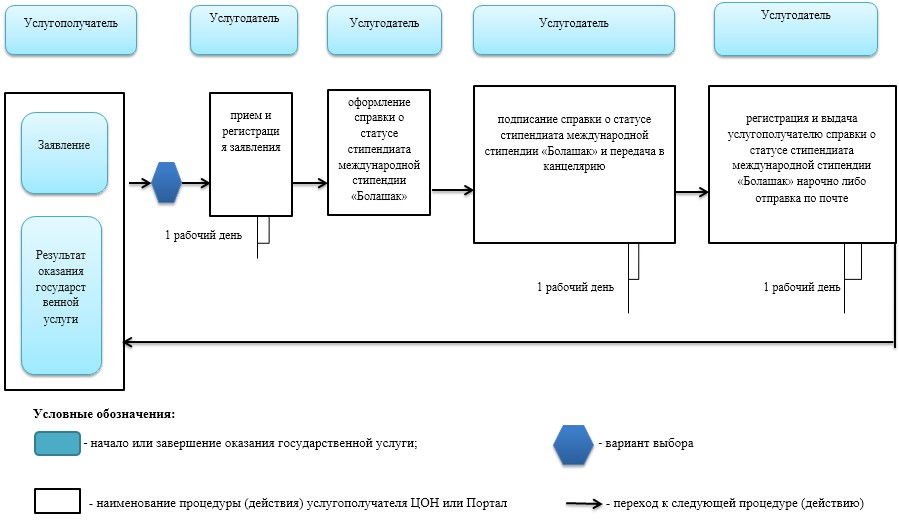 

Приложение 4       

к приказу Министра образования

и науки Республики Казахстан 

от 25 июня 2014 года № 245  Приложение 3           

к регламенту государственной   

услуги «Предоставление гарантийного

письма для выезжающих на обучение в

качестве стипендиата международной

стипендии «Болашак»       Справочник бизнес-процессов оказания государственной услуги

«Предоставление гарантийного письма для выезжающих на обучение

в качестве стипендиата международной стипендии «Болашак»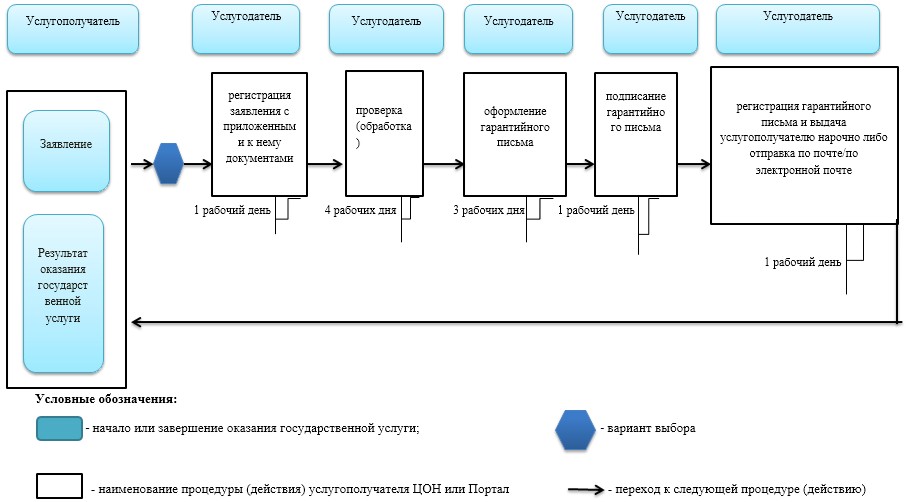 

Приложение 5       

к приказу Министра образования

и науки Республики Казахстан 

от 25 июня 2014 года № 245  Приложение 3       

к регламенту государственной

услуги «Возмещение расходов 

стипендиатам международной 

стипендии «Болашак»     Справочник бизнес-процессов оказания государственной услуги

«Возмещение расходов стипендиатам международной стипендии

«Болашак»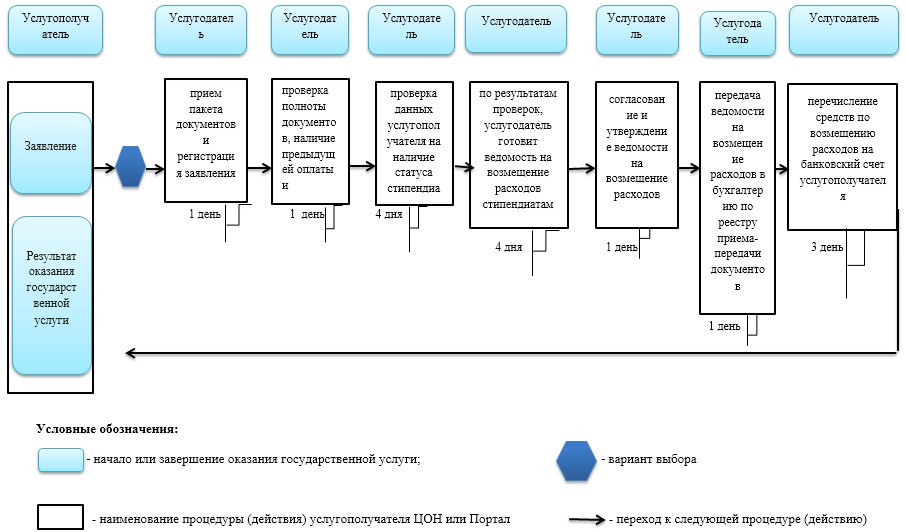 

Приложение 6       

к приказу Министра образования

и науки Республики Казахстан 

от 25 июня 2014 года № 245  Приложение 3       

к регламенту государственной

услуги «Авансирование  

стипендиатов международной 

стипендии «Болашак»     Справочник бизнес-процессов оказания государственной услуги

«Авансирование стипендиатов международной стипендии «Болашак»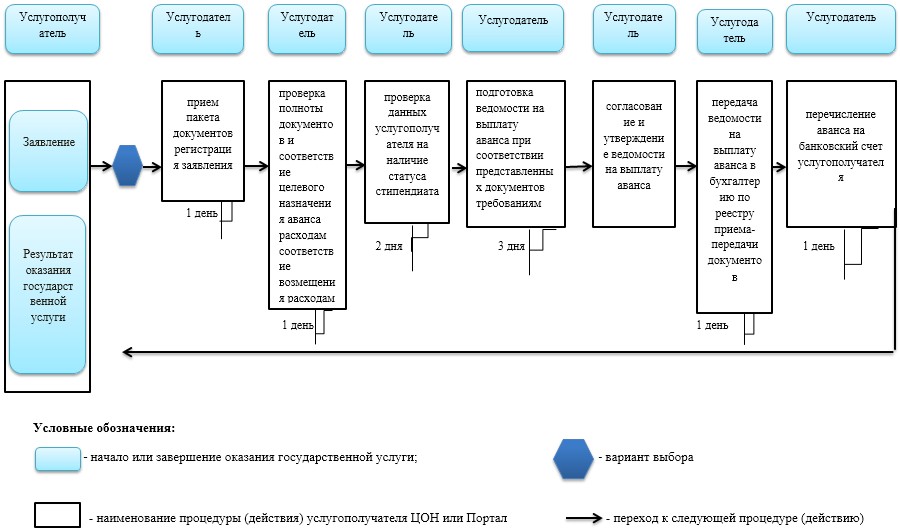 

Приложение 7       

к приказу Министра образования

и науки Республики Казахстан 

от 25 июня 2014 года № 245  Приложение 3      

к регламенту государственной

услуги «Выдача договора  

залога недвижимого имущества,

предоставленного в качестве 

обеспечения исполнения   

обязательств стипендиатов 

международной стипендии  

«Болашак»         Справочник бизнес-процессов оказания государственной услуги

«Выдача договора залога недвижимого имущества, предоставленного

в качестве обеспечения исполнения обязательств стипендиатов

международной стипендии «Болашак»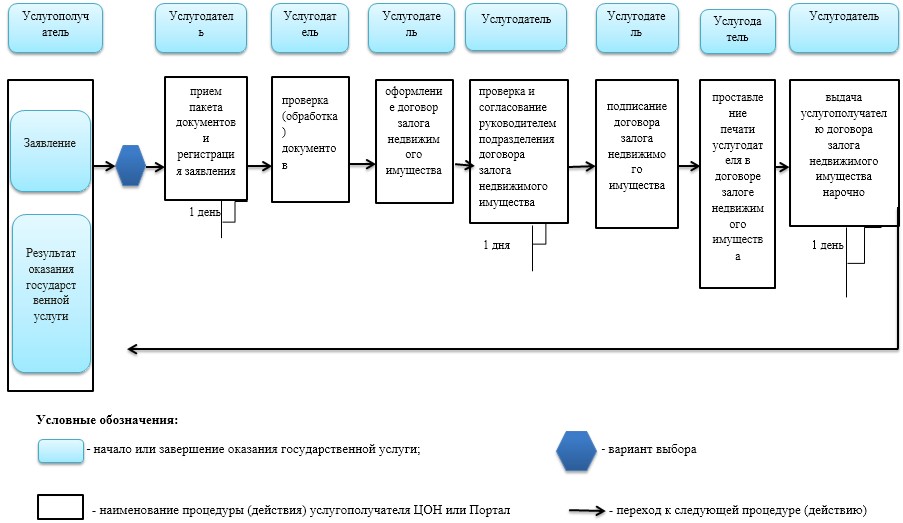 

Приложение 8       

к приказу Министра образования

и науки Республики Казахстан 

от 25 июня 2014 года № 245  Приложение 3      

к регламенту государственной

услуги «Выдача уведомления о

прекращении залога с   

недвижимого имущества, при 

исполнении обязательств  

стипендиатом международной 

стипендии «Болашак»    Справочник бизнес-процессов оказания государственной услуги

«Выдача уведомления о прекращении залога с недвижимого

имущества, при исполнении обязательств стипендиатом

международной стипендии «Болашак»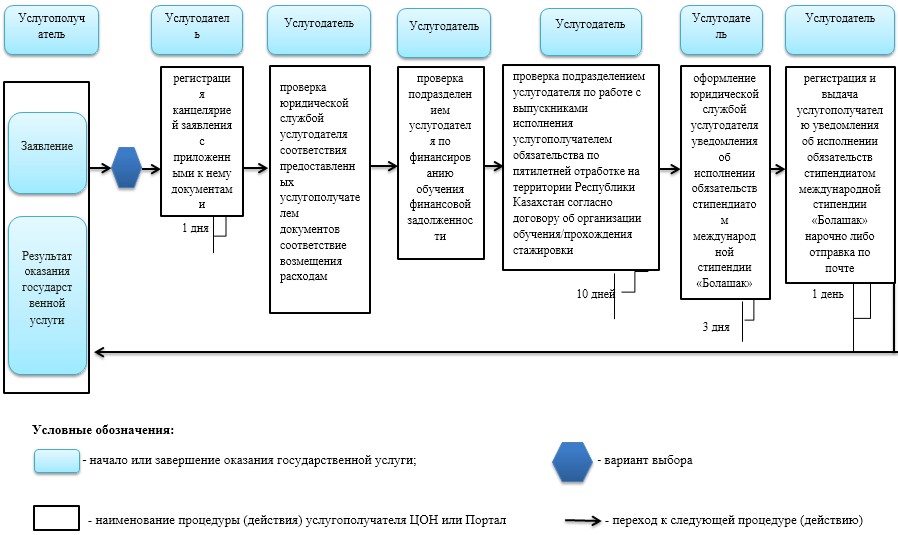 
					© 2012. РГП на ПХВ «Институт законодательства и правовой информации Республики Казахстан» Министерства юстиции Республики Казахстан
				